ESTADO DO RIO GRANDE DO SUL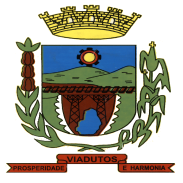 PREFEITURA MUNICIPAL DE VIADUTOSCOMUNICADORef.: PROCESO LICITATÓRIO Nº 1598/2017 - TOMADA DE PREÇOS Nº04/2017	Conforme documentos apensos ao processo licitatório e manifestação do procurador do Município, as empresas: Baldo & Graciolli Advogados Associados, Paludo SC Advogados Associados PACTO - ME e Barrettos, Chagas, Pessoa Sociedade de Advogados foram consideradas habilitadas à fase de abertura de envelopes e análise de propostas. As empresas ficam notificadas dos prazos recursais previstos na Lei Federal nº 8666/93, e alterações posteriores, referentes à fase de habilitação/inabilitação. Os autos do processo estão com vista franqueada aos interessados, no horário de funcionamento da Prefeitura Municipal. A integra da ata de análise de documentos se encontra disponível no site. http://www.viadutos.rs.gov.br/licitacoes.Comissão de Licitações